Authority & Contractor Logo 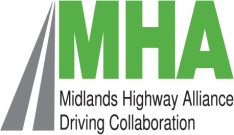 Overarching Outcome Overarching Outcome Efficient Service Delivery Efficient Service Delivery KPI 11Jan 2017Culture / Team Effectiveness Culture / Team Effectiveness Annual Extension IndicatorDefinition & Target:To undertake the annual MHA culture framework questionnaire (both Client and Providers). The outcome is defined as the overall rating not that of an individual party.To undertake the annual MHA culture framework questionnaire (both Client and Providers). The outcome is defined as the overall rating not that of an individual party.To undertake the annual MHA culture framework questionnaire (both Client and Providers). The outcome is defined as the overall rating not that of an individual party.Calculation Matrix:Jointly reviewed monthlyCurrent – previous overall annual score X 100 = ? %               Previous annual scoreJointly reviewed monthlyCurrent – previous overall annual score X 100 = ? %               Previous annual scoreJointly reviewed monthlyCurrent – previous overall annual score X 100 = ? %               Previous annual scoreWhy are we measuring this:To ensure that the contract is improving in a collaborative manner (and trust)Collaboration leads to increased efficiency Other LHA objective To ensure that the contract is improving in a collaborative manner (and trust)Collaboration leads to increased efficiency Other LHA objective To ensure that the contract is improving in a collaborative manner (and trust)Collaboration leads to increased efficiency Other LHA objective How might measuring this make people behave and improve:To consider the advantages of a non adversarial environmentTo recognise the benefits of joint working and same goals To consider the advantages of a non adversarial environmentTo recognise the benefits of joint working and same goals To consider the advantages of a non adversarial environmentTo recognise the benefits of joint working and same goals How the data will be collected and on what frequency:Results from the survey available on a yearly basis Results from the survey available on a yearly basis Results from the survey available on a yearly basis What action will be taken if Target below target: Will effect annual extension Reasons for failure and specifically the areas of failure need to be addressed immediately.Other LHA objectiveWill effect annual extension Reasons for failure and specifically the areas of failure need to be addressed immediately.Other LHA objectiveWill effect annual extension Reasons for failure and specifically the areas of failure need to be addressed immediately.Other LHA objectiveWho will this target be benchmarked againstTo be presented (anonymously) annually with all other MHA members results to determine common areas available for improvement.To be presented (anonymously) annually with all other MHA members results to determine common areas available for improvement.To be presented (anonymously) annually with all other MHA members results to determine common areas available for improvement.Transitional GoalTo be determined after initial all member trialTo be determined after initial all member trialTo be determined after initial all member trialHow  Through TWG and TCB Through TWG and TCB Through TWG and TCB 